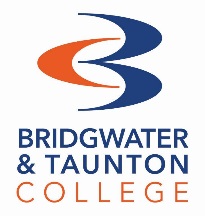 Student CharterThe College is an organisation that values the rights and responsibilities of individuals.  We aim to achieve success by promoting a hardworking, safe and friendly College.  Please read the Charter carefully.Our promise to you:We will help you to:Gain confidence and develop independence as a learnerBecome an effective communicatorDevelop high aspirations for employment, higher level study, and personal goalsBe ready for employment and volunteering opportunitiesHave a clear understanding of democracy, the rule of law and individual libertyDevelop your English and Maths whatever subject you are studyingYou will:Be guided and supported to ensure you are on the right courseExperience well planned, well taught and enjoyable lessonsBe listened to and be able to have your sayBe offered equality of opportunity whatever your age, gender, religion or belief, ethnic origin/race, sexual orientation, disability, gender reassignment, whether you are married or in a civil partnership, pregnant or expecting a childBe told how are getting on and you will be able to discuss this with staffIn addition:Induction programmes will enable you to settle in quickly and be able to meet the demands of the courseInformation we hold about you will be held securely and not shared unnecessarilyProcedures will be in place to address as early as possible poor punctuality, attendance and performanceYour individual learning needs will be supportedYour health, safety and well-being will be promotedEffective careers education and guidance will guide you towards opportunities that could be available after you complete your studies.What the college expects from youMake successful learning your priority:Attend all classes and on timeWork with us to establish targets for your studies and strive to meet these.Complete all assignments to the best of your ability and hand them in on time.Do not attempt to take someone else’s work and submit it as your own – this is called plagiarism and is not permitted.Contribute to making the College a safe place for all:Keep yourself and others safe at all times.  Avoid dangerous or reckless behaviour and report any accidents or concerns to a member of staff immediately.Drive safely and keep to the speed limit of 10mph on College premises and access roads, and park only in marked spaces.We do not tolerate any form of bullying, harassment or cyberbullying.  If you suspect bullying of any sort you must report it to a member of staff immediately.We expect and encourage mutual respect and tolerance of different faiths and beliefs.Wear your ID and lanyard at all times (where physical activity and health and safety permit)Be considerate to others:Do not use offensive language, or behave in ways which can upset others, in College and anywhere where you represent the College – on work placement, on public transport, during off-site trips and activities.Smoking cigarettes is only permitted in designated smoking areas. Vaping should be done outside but please think about other people and vape away from open windows or in doorwaysKeep the college clean and tidy, put rubbish in the bins provided and follow College guidelines about where it is appropriate to eat and drink.Follow staff requests to silence or switch off mobile phones.Look after College equipment and property. Keep to the computer code of practice which appears when you log on to the College network.Any act of violence, and use or possession of firearms, knives and offensive weapons, is likely to lead to police involvement.You are not allowed to use or possess alcohol or drugs on College premises..Following the CharterIf we fail in our promise to you, please tell us or make a complaint, and we will always try our best to put things right.If you cannot meet our expectations, we may have to implement the College Disciplinary Procedure – but we always try to make this a supportive and restorative process.